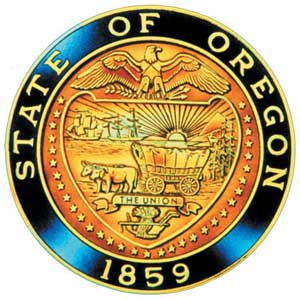 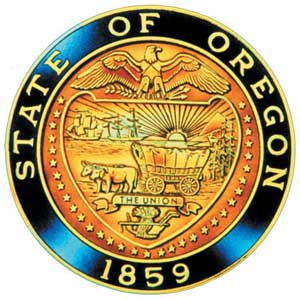 American Indian/Alaska Native Advisory CommitteeMarch 21st, 20249:30 a.m. – 12:00 p.m.Oregon Department of EducationAGENDAJoin ZoomGov Meetinghttps://www.zoomgov.com/j/1602964268?pwd=ZCsrMktVWC9WS09KKzJETHpSb3YvZz099:30	1.0	Call to Order, Opening Remarks				Chair Henderson		1.1	Opening Blessing		TBD		1.2	Committee Roll Call/Introductions		     		1.3	Introductions & Welcome to Partners 	              Chair Henderson 9:40	2.0 	Review of January 2024 Minutes   		All9:45	3.0	Office of Indian Education  	 	3.1	 Team Updates			- Brent Spencer                			- Brandon Culbertson 			- Renee Roman Nose      			- Stacy Parrish 	10:00	4.0	Student Success Plan (SSP)		4.1	Update on 2025- 2030 Proposed Plan10:05	6.0	AI/AN Advisory Committee Business		6.1	Open Position – Voting		6.2 	Letter Reminder		6.3	2024 Workday Training Required for all Advisory Committee Members 10:25	Break10:35	8.0	 Other Business and Next Meeting Agenda Items		       All		8.1 	OIEA Update		8.2	In Person May 16th meeting check – in 11:05	Civil Rights Coordinator Rules: House Bill 2281 		5.1	Katherine Hildebrandt – Title IX and Civil Rights Specialist11:25	7.0	Community Comment 		Chair Henderson		Public testimony may be submitted ahead of time in writing to 		AIAN.AdvisoryCommittee@OregonLearning.org	                                                                                             	 12:00	 Adjourn